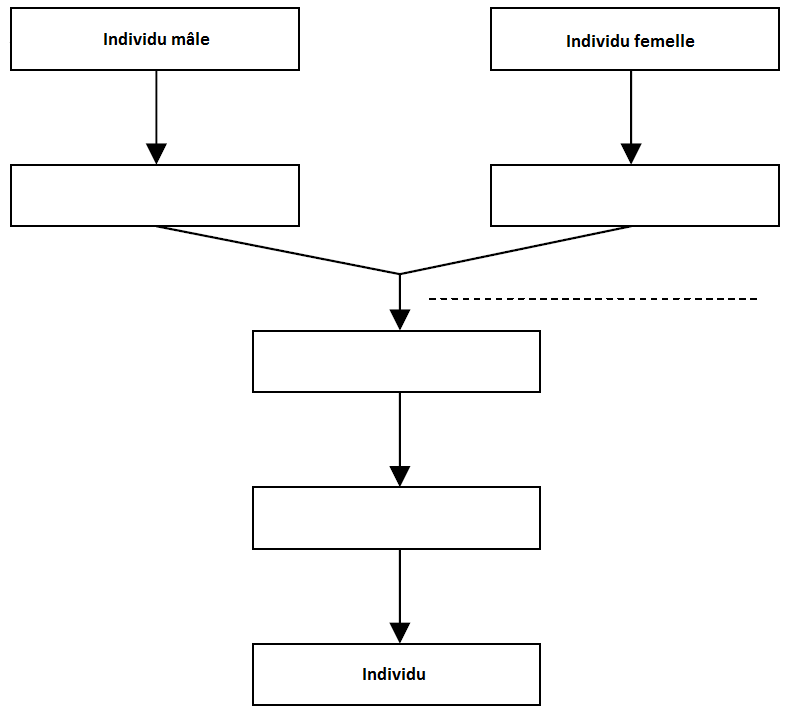 Nom de l’espècecerffucuspouleoursinslys Milieu de vieForets, boismerfermesmersaérienNombre de sexes impliqués22222Nombre d’individus impliqués22221Cellules impliquéesSpz, ovuleCellules reproductrices  Spermatozoïdes, ovulesSpz, ovulesGrain de pollen, ovuleLieu de la fécondationVoies génitales de la femelleeauOviducteEaupistilLieu du développement de l’embryonIdem (utérus)eauVoies génitales femelleseau